Консультация для родителей «Какие сказки читать ребенку на ночь?»Сказкотерапия – давно известный воспитательный метод. «Сказка ложь, да в ней намек, добрым молодцам урок»… Благодаря сказке малыши представляют себе различные жизненные ситуации, ставят себя на место сказочных героев, совершая вместе с ними хорошие и не очень поступки, фантазируют, учатся сочувствовать, проживают разнообразные эмоции и состояния, отвечают для себя на какие-то вопросы. Читая детям сказки перед сном, родители, даже не задумываясь о сказкотерапии, успешно применяют этот метод. С тем учетом, что взрослые читают детям обычно добрые сказки, в детском сознании закрепляются именно положительные модели поведения. Итак, читать книжки на ночь детям – это очень полезно, как для их развития, так и для укрепления внутрисемейных отношений. Но остается вопрос: какие книжки перед сном ребенку читать полезнее всего? Как выбрать подходящую сказку на ночь? Не каждое, даже самое талантливое детское произведение подойдет для чтения перед сном. Что такое сказка на ночь? В первую очередь, это нежное, убаюкивающее пожелание спокойной ночи. Значит, она должна быть умиротворяющей и не слишком насыщенной событиями, будоражащими воображение. Если вы будете читать что-то динамичное, очень велик риск напрочь отвлечь ребенка от сна. Спокойными и нежными должны быть и картинки в сказке на ночь. Следующее желательное качество вечерней сказки – ее доброта. В комфортной, душевной обстановке, которую создает такая сказка, малышу проще расслабиться и заснуть. Уменьшается вероятность увидеть страшный сон. После доброй сказки и сны будут волшебными. Обратите внимание на длину сказки, которую вы планируете прочитать. В среднем, малыши до 3х лет могут с интересом слушать и рассматривать картинки в книге до 10 минут, дети 3-5 лет – около 15-20 минут. Хотя, конечно, все дети разные, и ориентироваться стоит именно на потребности своего ребенка. С точки зрения сказкотерапии, читать перед сном нужно сказки, несущие определенные идеи. Какие качества вы хотели бы развить в вашем малыше? На какие ситуации обратить его внимание? Обсуждение с ребенком прочитанного позволит и вам многое понять в его характере. Отмечайте для себя, какому герою ваше чадо симпатизирует, какие поступки вызывают интерес, что кажется ему ценным и важным.И еще несколько советов, касающихся чтения книг на ночь:-Читайте с удовольствием, а не потому, что «надо».-Не заставляйте малыша слушать чтение, если он не хочет.-Читать для ребенка стоит обоим родителям – как маме, так и папе. Это предотвращает «перекосы» в отношениях ребенка с близкими.-Читайте тихо, медленно, спокойно, но выразительно. Не забывайте, что ваш голос создает настроение, мысли и образы в голове малыша.Заметьте: прослушивание аудиокниг не заменит живое, полноценное чтение книг мамой или папой.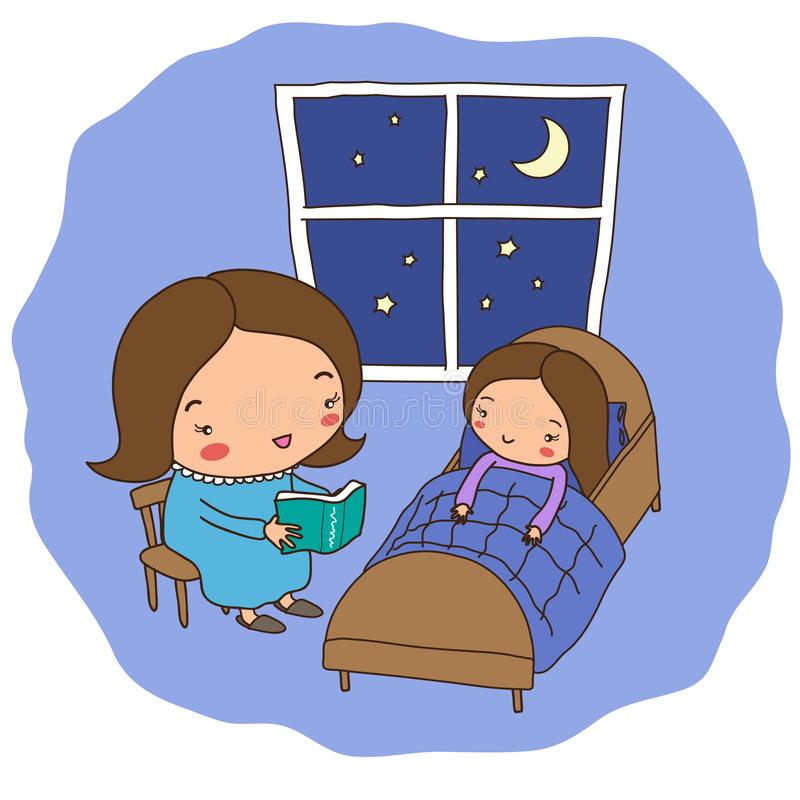 